Работа по литературному чтению для 2 класса.1.Вид и цель работы - для промежуточной аттестации.2.Перечень проверяемых образовательных результатов:1. Осуществлять выбор книги в библиотеке по заданной тематике или по собственному желанию (зад. 1).2. Вести список прочитанных книг с целью использования его в учебной и внеучебной деятельности, в том числе для планирования своего круга чтения (зад. 2).3. Распознавать некоторые отличительные особенности художественных произведений (на примерах художественных образов и средств художественной выразительности) (зад. 3, 4).4. Ориентироваться в содержании художественного и научно-популярного текстов, понимать их смысл (при чтении вслух и про себя, при прослушивании):— для научно-популярных текстов: определять основное содержание текста (зад. 5); озаглавливать текст, в краткой форме отражая в названии основное содержание текста (зад. 6); находить в тексте требуемую информацию (конкретные сведения, факты, описания явлений, процессов), заданную в явном виде (зад. 7). 5. Использовать простейшие приёмы анализа различных видов текстов:— для художественных текстов: устанавливать взаимосвязь между событиями, фактами, поступками, мыслями, чувствами героев, опираясь на содержание текста (зад. 8).6. Использовать различные формы интерпретации содержания текстов:— для художественных текстов: формулировать простые выводы, основываясь на содержании текста (зад. 9); интерпретировать текст, опираясь на некоторые его жанровые, структурные, языковые особенности (зад. 10); устанавливать связи, отношения, не высказанные в тексте напрямую, например соотносить ситуацию и поступки героев, объяснять (пояснять) поступки героев, опираясь на содержание текста (зад. 11).3.Перечень проверяемых элементов содержания:1. Типы книг: книга-произведение, книга-сборник, периодическое издание, справочные издания (энциклопедии, словари).2. Выбор книг на основе рекомендательного списка, открытого доступа к книгам в библиотеке.3. Характерные герои сказок. 4. Практическое освоение художественных приемов: сравнение, эпитет (определение), гипербола (преувеличение), литота, контраст, олицетворение, звукопись.5. Понимание заглавия произведения; адекватное соотношение с его содержанием.6. Понимание содержания прочитанного, осознание мотивации поведения героев, анализ поступков героев с точки зрения норм морали.4.Структура работы.Примечание: задания базового уровня составляют не менее 70% работы.5. Время, отводимое на выполнение работы – 45 мин.6. Дополнительные материалы и оборудование – бланки с заданиями и текстами для детей.7. Система оценивания отдельных заданий и работы в целом.Перевод в 5-балльную систему.5 – 14-13 б.4 – 12-9 б.3 – 8-6 б.2 –  менее 6 б.Примечание: отметка «3» ставится при выполнении более 50% заданий базового уровня.8. Приложение: таблица Exel для обработки результатов.9. Варианты работы.Демонстрационный вариант.1. Рассмотри представленные на рисунках обложки различных изданий. Цифрой 1 отметь обложки журналов, цифрой 2 – обложки книг.2. Рассмотри обложки книг. На первой обложке подчеркни фамилию автора, на второй - название книги.3. Раздели героев на две группы: Кощей Бессмертный, Баба-яга, Василиса Прекрасная, Снежная королева, Снегурочка, Иван-царевич.Приведи черты их характера или примеры их поступков, которые показывают, что героев можно отнести к данным группам.4. Прочитай отрывок, найди и подчеркни в нём сравнения.Буря мглою небо кроет,Вихри снежные крутя;То как зверь она завоет,То заплачет, как дитя…Запиши буквы согласных звуков, передающих звуки разыгравшейся стихии. ________________Прочитай текст. Выполни задания. Синички бывают разными. И все они отличаются друг от друга оперением и называются по-разному.У большой синицы головка и горлышко чёрные, грудка ярко-жёлтая с чёрной полоской, спинка зеленоватая. А у синицы-лазоревки голубая головка, грудка с желтизной, спинка зеленовато-коричневая.Вот какие они разноцветные и красивые.5. Укажи, какое из высказываний лучше всего выражает основное содержание прочитанного текста.В тексте рассказывается, что синицы называются по-разному.В тексте рассказывается, что синички бывают разными.В тексте рассказывается, что синица-лазоревка меньше большой синицы.В тексте рассказывается, что большая синица красивее синицы-лазоревки.6. Укажи, какой из приведённых ниже заголовков лучше всего отражает основное содержание текста.Большая синица.Синички.Синица-лазоревка.Разные синички.7. Подчеркни в тексте предложение, в котором описывается синица-лазоревка.Прочитай текст К. Д. Ушинского. Выполни задания. Володя стоял у окна и смотрел на улицу, где грелась на солнышке большая дворовая собака Полкан.
К Полкану подбежал маленький Мопс и стал на него кидаться и лаять: хватал его зубами за огромные лапы, за морду и, казалось, очень надоедал большой и угрюмой собаке.
– Погоди-ка, вот он тебе задаст, – сказал Володя, – проучит он тебя.
Но Мопс не переставал играть, а Полкан смотрел на него очень благосклонно.
– Видишь ли, – сказал Володе отец, – Полкан добрее тебя. Когда с тобою начинают играть твои маленькие братья и сёстры, то непременно дело кончится тем, что ты их поколотишь. Полкан же знает, что большому и сильному стыдно обижать маленьких и слабых.8. Подчеркни предложение, описывающее действия Мопса, по которым Володя сделал вывод о том, что Полкан проучит его.9.  Как ты думаешь, почему Полкан не тронул Мопса? Подтверди свой ответ словами из текста. _____________________________________________________________________________________________________________________________________________________________________10. Можно ли назвать события, описанные в тексте сказочными? Объясни свой ответ. ________________________________________________________________________________________________________________________________________________________________________11. Из текста ты мог понять, каким был Володя. Запиши своё мнение о нём. Приведи пример из текста. ______________________________________________________________________________________________________________________________________________________________________________________________________________№ заданияКраткое описание заданияПроверяемый результат (можно цифрой из п.2)Проверяемый элемент содержания (можно цифрой из п.3)Уровень: базовый (Б), повышенный (П)1.Рассмотри представленные на рисунках издания. Выбери обложки журналов (книг).1.1.базовый2. Рассмотри обложку книги, запиши следующие сведения: фамилию автора, название книги.2. 2.базовый3. Назови двух положительных (отрицательных) героев русских сказок.Поясни, почему ты считаешь их положительными (отрицательными) героями. Приведи две черты их характера или примеры их поступков, которые показывают, что их можно отнести к положительным (отрицательным) героям.3. 3. базовый4. Прочитай отрывок, найди и подчеркни в нём средства художественной выразительности (сравнение, звукопись).3. 4. базовый5. Прочитай текст. Укажи, какое из высказываний лучше всего выражает основное содержание прочитанного текста.4.6. базовый6. Укажи, какой из приведённых ниже заголовков лучше всего отражает основное содержание текста.4.5. базовый7. Подчеркни в тексте предложение, в котором рассказано о … .4.6. базовый8. Подчеркни предложение, описывающее события, которые привели к тому, что …?5. 6. базовый9.  Как ты думаешь, почему …? Подтверди свой ответ словами из текста. 6. 6. (комплексное, базовый и повышенный уровни)10. Можно ли действия героя считать … ? Объясни свой ответ. 6. 6. базовый11. По поведению героя ты мог понять, какой он. Запиши своё мнение о нём. Приведи пример из текста.6. 6. повышенный уровень№ заданияКоличество балловКомментарий 1.1По 0,5 балла за каждое издание2.1По 0,5 балла за название и автора3.1-21 б. – за называние героев; 1 б. – за черты их характера или примеры их поступков 4.15. 16.17.18.19. 1-2базовый уровень: дан верный ответ на вопрос, но ссылка на текст отсутствует – 1 балл;повышенный уровень: в ответе в любой форме приводится верное объяснение со ссылкой на текст – 2 балла.10. 111.1-2дан верный ответ на вопрос, но ссылка на текст отсутствует – 1 балл; в ответе в любой форме приводится верное объяснение со ссылкой на текст – 2 балла.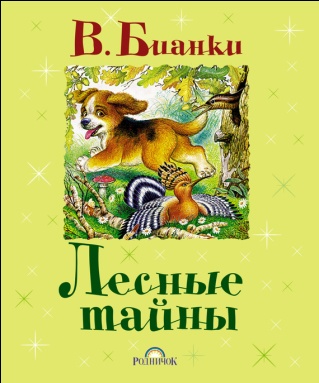 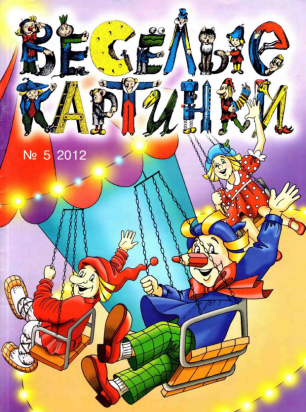 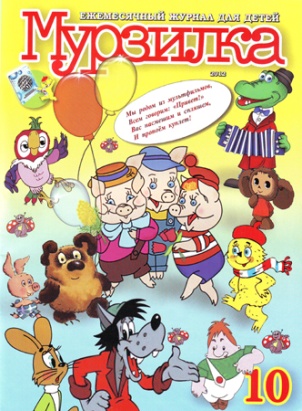 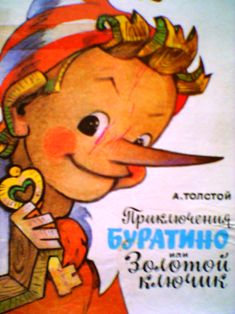 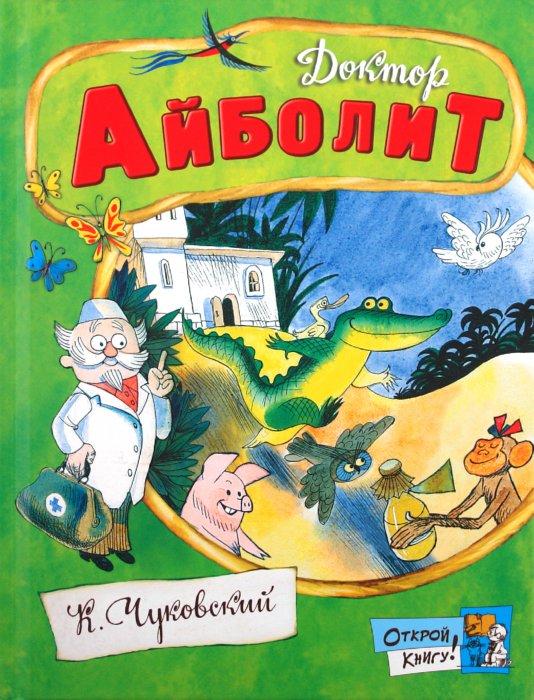 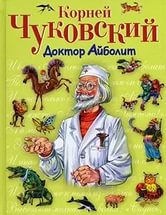 Положительный геройОтрицательный герой